УКРАЇНА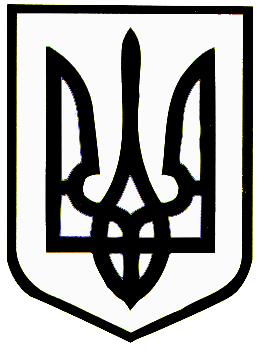 НОВОГРАД-ВОЛИНСЬКА РАЙОННА РАДАЖИТОМИРСЬКОЇ ОБЛАСТІ П Р О Е К Т   Р І Ш Е Н Н ЯДвадцять восьма сесія                                                                  VІ скликаннявід    20 жовтня   2015  рокуПро внесення змін до рішення районної ради від 22.02.2011 року щодо Положення про  Новоград-Волинський   районний центр соціальної  реабілітації дітей-інвалідів		Заслухавши інформацію директора Новоград-Волинського районного центру соціальної реабілітації дітей-інвалідів Климчук Н.Є. про внесення змін до рішення районної ради від 22.02.2011 року щодо Положення про Новоград-Волинський районний центр соціальної реабілітації дітей-інвалідів, відповідно до ст..43 Закону України «Про місцеве самоврядування в Україні», рекомендацій постійної комісії з питань охорони здоров’я, соціального захисту населення та у справах ветеранів, районна рада    ВИРІШИЛА:Внести зміни до рішення районної ради від 22 лютого 2011 року щодо Положення про Новоград-Волинський районний центр соціальної реабілітації дітей-інвалідів в смт. Городниця, зокрема:Положення про Новоград-Волинський районний центр соціальної реабілітації дітей-інвалідів викласти в новій редакції згідно з додатком (додається).Контроль за виконанням рішення покласти на постійну комісію з питань охорони здоров’я, соціального захисту населення та у справах ветеранів.Заступник голови  районної ради                               Д.В.Рудницький